TEBA Design & Construction Proposal Assessment(Incomplete requests will be returned to the Requestor for all required fields to be correctly entered. All Fields must be completed. Insert n/a where applicable.)D&CP Final Recommendation:(Tick )Approved  Conditionally Approved  Rejected  Insert reasons below for Rejection or Conditions which approval is subject to  (or refer to sections in tables below as reasons for rejection/conditional approval): Approval of this DCP indicates that it has been assessed (normally a desktop review of the document/s provided) and there is agreement in principle that the work proposed in the DCP can proceed.  Approval of this DCP does not limit or otherwise affect obligations imposed on customers under their contracts with Telstra to comply with Telstra’s technical specifications and procedures, written directions of Telstra, and relevant standards. It is the responsibility of customers (and their on-site constructor) to:comply with all safety, dimensional and technical standards;ensure the design does not inhibit further growth by other carriers (including Telstra);comply with all conditions and requests of the assessment; andensure the integrity of existing plant or environment is not compromised, overloaded or congested.The carrier is to provide detailed photos of the installation with any JCI submission. The JCI may be assessed via a Desktop Audit.A copy of the JCI TEBA checklist is available at; http://www.telstrawholesale.com.au/download/document/opsupport-facilities-teba-jcs-checklist-1.doc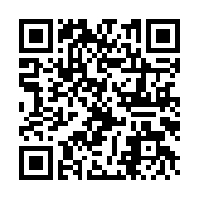 To access all current TEBA documentation including;Order Forms,Hazard Management Information,Technical Documents,Scan the QR Code with your smart phone or other web enabled device.If not already installed on your device, a free QR Code reader can be downloaded from the web or app store.Alternatively, type the following URL into your browser.http://www.telstrawholesale.com.au/products/facilities/teba/index.htmCustomer Name:Exchange Name (& State):TEBA Order Reference No.:Version No.:Order CAT No.:Customer’s Nominated Contact Point for  technical enquiries:  Name:       Phone:      Email:     Name of TEBA Access Co-ordinator assessing this D&CP: Name:       Phone:       Email:      Approved Term Of Facilities Access (2, 3, 4 or 5 years)*** Planner to provide****CommentsAttachmentDesign and Construction CoversheetSECTION A  Tick each categoryA Approved   C Conditionally Approved   R Rejected   N/A Not Applicable* Wholesale to assessDesign and Construction CoversheetSECTION A  Tick each categoryA Approved   C Conditionally Approved   R Rejected   N/A Not Applicable* Wholesale to assessDesign and Construction CoversheetSECTION A  Tick each categoryA Approved   C Conditionally Approved   R Rejected   N/A Not Applicable* Wholesale to assessDesign and Construction CoversheetSECTION A  Tick each categoryA Approved   C Conditionally Approved   R Rejected   N/A Not Applicable* Wholesale to assessDesign and Construction CoversheetSECTION A  Tick each categoryA Approved   C Conditionally Approved   R Rejected   N/A Not Applicable* Wholesale to assessDesign and Construction CoversheetSECTION A  Tick each categoryA Approved   C Conditionally Approved   R Rejected   N/A Not Applicable* Wholesale to assessDesign and Construction CoversheetSECTION A  Tick each categoryA Approved   C Conditionally Approved   R Rejected   N/A Not Applicable* Wholesale to assessDESIGN & CONSTRUCTION PROPOSAL ASSESSMENTDESIGN & CONSTRUCTION PROPOSAL ASSESSMENTACRN/AComments for Rejection OR Conditional requirements1* Correct Reference No. For this D&C Proposal?2* Is D&CP Version No. Correct? 3* Has customer provided a Nominated Contact Point for technical enquiries?4* Is proposed use of equipment in TEBA allowable?5Is order Category Type correct?6Is TEBA area requested by the customer available for the full Term of Facility Access provided?7Approved Contractor details provided?Common Costs Activities Proforma SECTION B  Tick each category                  A Approved   C Conditionally Approved   R Rejected N/A Not ApplicableCommon Costs Activities Proforma SECTION B  Tick each category                  A Approved   C Conditionally Approved   R Rejected N/A Not ApplicableCommon Costs Activities Proforma SECTION B  Tick each category                  A Approved   C Conditionally Approved   R Rejected N/A Not ApplicableCommon Costs Activities Proforma SECTION B  Tick each category                  A Approved   C Conditionally Approved   R Rejected N/A Not ApplicableCommon Costs Activities Proforma SECTION B  Tick each category                  A Approved   C Conditionally Approved   R Rejected N/A Not ApplicableCommon Costs Activities Proforma SECTION B  Tick each category                  A Approved   C Conditionally Approved   R Rejected N/A Not ApplicableCommon Costs Activities Proforma SECTION B  Tick each category                  A Approved   C Conditionally Approved   R Rejected N/A Not ApplicableDESIGN & CONSTRUCTION PROPOSAL ASSESSMENTDESIGN & CONSTRUCTION PROPOSAL ASSESSMENTACRN/AComments for Rejection OR Conditional requirements1* If a CAT 3 D&CP, has customer indicated if the customer is creating a NEW TEBA area, or MODIFYING an existing TEBA Area?2Has customer indicated which common cost activities it proposes to undertake as part of the D&CP3Are any Special Common Infrastructure Requirements permissible? Design & Construction PackSECTION C  Tick each category                  A Approved   C Conditionally Approved   R RejectedN/A Not ApplicableDesign & Construction PackSECTION C  Tick each category                  A Approved   C Conditionally Approved   R RejectedN/A Not ApplicableDesign & Construction PackSECTION C  Tick each category                  A Approved   C Conditionally Approved   R RejectedN/A Not ApplicableDesign & Construction PackSECTION C  Tick each category                  A Approved   C Conditionally Approved   R RejectedN/A Not ApplicableDesign & Construction PackSECTION C  Tick each category                  A Approved   C Conditionally Approved   R RejectedN/A Not ApplicableDesign & Construction PackSECTION C  Tick each category                  A Approved   C Conditionally Approved   R RejectedN/A Not ApplicableDesign & Construction PackSECTION C  Tick each category                  A Approved   C Conditionally Approved   R RejectedN/A Not ApplicableDESIGN & CONSTRUCTION PROPOSAL ASSESSMENTDESIGN & CONSTRUCTION PROPOSAL ASSESSMENTACRN/AComments for Rejection OR Conditional requirements1Purpose and Scope2Health, Safety and Environment Issues. ? Carrier to ensure that Telstra’s Facilities manager Silcar approve and sign off all health, safety, environment and access documentation prior to commencement of any works.3.1Carrier Racks3.2MDF Tie cables 3.3DDF Tie Cables3.4Other Cabling3.5DC Power3.6Heat Dissipation3.7Earthing & Isolation3.8AC Powered Equipment3.9Floor Plans4Common Cost Construction Activities                                                  Tick each category  (CAT 3 Orders only)                                                                                       A Approved   C Conditionally Approved   R Rejected                                                                         N/A Not ApplicableCommon Cost Construction Activities                                                  Tick each category  (CAT 3 Orders only)                                                                                       A Approved   C Conditionally Approved   R Rejected                                                                         N/A Not ApplicableCommon Cost Construction Activities                                                  Tick each category  (CAT 3 Orders only)                                                                                       A Approved   C Conditionally Approved   R Rejected                                                                         N/A Not ApplicableCommon Cost Construction Activities                                                  Tick each category  (CAT 3 Orders only)                                                                                       A Approved   C Conditionally Approved   R Rejected                                                                         N/A Not ApplicableCommon Cost Construction Activities                                                  Tick each category  (CAT 3 Orders only)                                                                                       A Approved   C Conditionally Approved   R Rejected                                                                         N/A Not ApplicableCommon Cost Construction Activities                                                  Tick each category  (CAT 3 Orders only)                                                                                       A Approved   C Conditionally Approved   R Rejected                                                                         N/A Not Applicable4.1Recovery Works4.2Building Works4.3Superstructure & Cable Trays in TEBA Area4.4Cable Trays External to TEBA Area4.5AC Power & Suite Lighting4.6Optical Fibre Ducting. Optic fibre (Warren and Brown yellow) is only to be installed if the carrier is to use it for pig tails on this project or as specified by the TAC.4.7MDF Extension4.8DDF Extension4.9Earthing4.10Power Systems4.11Air-conditioning works4.12Common Cost Items Table5Special Common Infrastructure Construction Activities